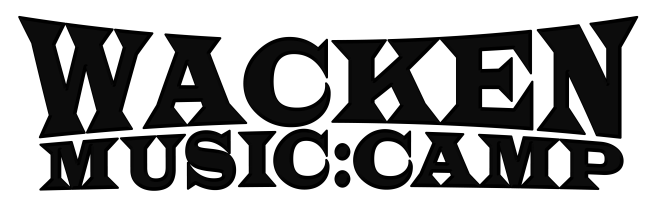  Einverständniserklärung Hiermit bestätige ich die Anmeldung Ich meines Sohnes / meiner Tochter ________________ Mobilnummer: ______________________ Und bin damit Einverstanden, dass er / sie während des WACKEN:MUSIC:CAMPS vom 29.06. -07.07.2019 an folgenden Aktivitäten teilnehmen darf (zutreffendes bitte ankreuzen): JA 								                           NEIN 	      Besuch des Schwimmbades  Mein Sohn / meine Tochter ist: SchwimmerIn 		 NichtschwimmerIn 		Kanufahrt  Besuch des Hochseilgartens „Feinklettern“ Teilnahme bei der abendlichen Laufgruppe auf öffentlichen Straßen Sind für die o.g. Aktivitäten gesundheitliche Einschränkungen zu beachten? ____________________________________________________________ _________________ Die „Spielregeln“ des Camps haben wir gelesen und akzeptieren diese.Ort, Datum / Unterschrift des / der Erziehungsberechtigten__________________________________________________________Der Landesverband der Musikschulen betreibt seit vielen Jahren Homepages im Internet (www.musikschulen-sh.de, www.feriennote.de, www.wacken-music-camp.de). Diese Seiten können von jedem Internet-Benutzer angesehen werden und Besucher können Bilder der Homepage auf ihren PC herunterladen. Deshalb sind wir mit der Veröffentlichung von Filmen und Fotos sehr vorsichtig. Oft kann ein Projekt jedoch gerade mit Filmen und Bilder gut erklärt werden. Dies kann aber nur mit Ihrem Wissen und dem Einverständnis von Ihnen und Ihrem Kind geschehen. Damit wir nicht bei jedem Einzelbild das Verfahren erklären müssen, bitten wir Sie, uns Ihr Einverständnis für Filmauszeichnungen und Fotos zu geben – immer in Absprache mit Ihrem Kind natürlich! Vor der Veröffentlichung werden die Filme und Fotos von uns geprüft. Einverständniserklärung Bild /Film Ich bin damit einverstanden, dass Fotos und Filmaufnahmen meiner Tochter / meines Sohnes ………………………….… aufgezeichnet und auf der Homepage des WACKEN:MUSIC:CAMPS sowie seiner Projektpartner veröffentlicht werden. Dieses Einverständnis gilt bis auf Widerruf. Ort, Datum / Unterschrift des / der Erziehungsberechtigten Ich bin mit der Aufzeichnung und Veröffentlichung ebenfalls einverstanden. Ort, Datum / Unterschrift des / der TeilnehmerIn_________________________________________________An den Landesverband der Musikschulen in Schleswig-Holstein e.V. Am Gerhardshain 44 24768 Rendsburg